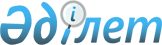 О передаче незавершенного объекта строительства и некоторых государственных предприятий из республиканской собственности в коммунальную собственность города АлматыПостановление Правительства Республики Казахстан от 13 марта 2009 года № 300

      В соответствии с постановлением Правительства Республики Казахстан от 22 января 2003 года № 81 «Об утверждении Правил передачи государственного имущества из одного вида государственной собственности в другой» Правительство Республики Казахстан ПОСТАНОВЛЯЕТ: 

      

1. Принять предложение акима города Алматы о передаче из республиканской собственности в коммунальную собственность города Алматы: 



      1) незавершенного объекта строительства «Международный комплекс лыжных трамплинов», находящегося на балансе республиканского государственного казенного предприятия «Республиканская школа высшего спортивного мастерства по зимним видам спорта» Комитета по спорту Министерства туризма и спорта Республики Казахстан, расположенного по адресу: город Алматы, проспект Аль-Фараби, 128/2; 



      2) республиканского государственного казенного предприятия «Центральный стадион» Комитета по спорту Министерства туризма и спорта Республики Казахстан как имущественного комплекса; 



      3) республиканского государственного предприятия на праве хозяйственного ведения «Высокогорный спортивный комплекс «Медеу» Комитета по спорту Министерства туризма и спорта Республики Казахстан как имущественного комплекса. 



      2. Комитету по спорту Министерства туризма и спорта Республики Казахстан совместно с Комитетом государственного имущества и приватизации Министерства финансов Республики Казахстан и акиматом города Алматы в установленном законодательством порядке осуществить необходимые организационные мероприятия по приему-передаче объектов, указанных в пункте 1 настоящего постановления. 



      3. Внести в некоторые решения Правительства Республики Казахстан следующие изменения: 



      1) утратил силу постановлением Правительства РК от 05.08.2013 № 796;



      2) в постановлении Правительства Республики Казахстан от 26 апреля 2006 года № 329 «Вопросы Министерства туризма и спорта Республики Казахстан» (САПП Республики Казахстан, 2006 г., № 15, ст. 145): 



      в перечне организаций, находящихся в ведении Комитета по спорту Министерства туризма и спорта Республики Казахстан, утвержденном указанным постановлением: 



      в разделе 2 «Государственные предприятия»: 



      строки, порядковые номера 15-1, 15-2, исключить.

      Сноска. Пункт 3 с изменением, внесенным постановлением Правительства РК от 05.08.2013 № 796.



      4. Настоящее постановление вводится в действие со дня подписания.        Премьер-Министр 

      Республики Казахстан                       К. Масимов 
					© 2012. РГП на ПХВ «Институт законодательства и правовой информации Республики Казахстан» Министерства юстиции Республики Казахстан
				